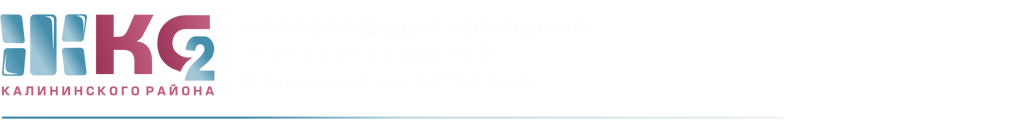 ОТЧЕТо доначислениях ИПУ по актам с 02.09.2019 - 06.09.2019г.ПериодКоличествоПерерасчет (руб.)с  02.09.19   по 06.09.19передано для проверки1проверено1выявлено с нарушениями